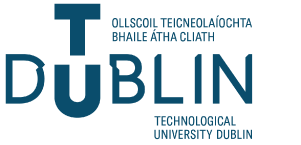 Graduate research SchoolSupervisor Annual Progress ReportPGR 2C1. Student DetailsStudent: _____________________________________________School: _____________________________________________1.	Have you agreed a research plan with your student?		Yes 		No 2.       How often do you have meetings with your student? 				   	Weekly	                Bimonthly        	      Monthly	  	   Once per term       Have you received a written report on the work from your student in the last six months?								Yes   	No   	If so, give details.			     5.	Is there any serious problem with the research work?	Yes   	No   	If so, give details.		          6.	Have you agreed with your student on a date for submission of the thesis?    Yes      No	If so, please specify the date.Please remember to submit the examiner nominations at least 3 months in advance of any thesis submission.Has your student given a seminar or presented a paper on the research work in the last six months ? 								 Yes         No   	If so, give details.		                  8.	Specify any commercially/industrially related project involvement over the past six months.9.	How satisfied are you generally with your student’s progress?		Very satisfied   	satisfied   	dissatisfied   		very dissatisfied   10.	When do you expect the thesis to be submitted?11.	Do you consider that in general the work of your student is on schedule?   Yes        No 12.	Any other commentsSignature _____________________________________		Date   ____________     			Supervisor